ESCUELA COMERCIAL CAMARA DE COMERCIO.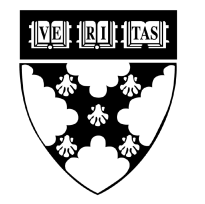 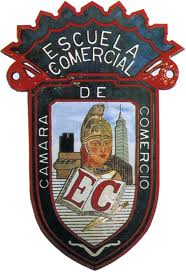 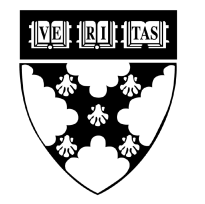 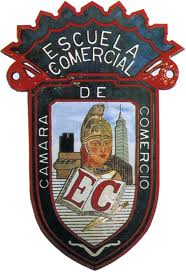 Ludwing Wittgenstein el representante de la filosofía analítica, el principal interés es el análisis del lenguaje, conceptos y problemas  filosóficos. Hay una tendencia muy marcada hacia el empirismo, se encuentra principalmente un rechazo radical a la metafísica. Con esto, los seguidores de la filosofía analítica consideran que se podrían ir acabando con las ambigüedades, confusiones, obscuridades y sin sentido con que está plegado, según ellos, el  discurso de la filosofía. Este esfuerzo se detecta en la obra que Wittgenstein pública el “Tractatus Lógico -Philosophuicus”, el Tractatus es una obra de la lógica, buena parte del pensamiento de Wittgenstein queda resumido en estas palabras del  prólogo: “Lo que puede decirse puede decirse claramente; donde no se puede hablar hay que callarse. La teoría de Wittgenstein es, así una teoría del significado. Esta teoría es una búsqueda metódica de elementos simples. Las proposiciones complejas de nuestro lenguaje puede reducirse a proposiciones simples  las cuales, a su vez, se refieren a hechos del mundo, a hechos atómicos. El significado de una representación de la realidad.Wittgenstein piensa que la lógica y las matemáticas, ambas son tautológicas, ambas fundan pero carecen de significado; las únicas ciencias con significado son las  ciencias de las naturaleza. ¿Cuál es el papel de la filosofía? Es, por una parte, un papel negativo: el de descubrir falacias lingüísticas y filosóficas. Es por otra parte, un papel positivo en cuanto la filosofía funciona como árbitro de las ciencias y como manera de clarificar el pensamiento.El interés de Wittgenstein se dirigió poco a poco hacia el habla cotidiano, hacia la necesidad terapéutica de curar los abusos del lenguaje tanto filosófico como común. Debería hablarse, más bien de una serie de métodos de aclaración y cura. Fundamentalmente se trata de saber que cuando hablamos estamos usando un juego de lenguaje de lo que se trata es de aclarar el sentido o el sinsentido de estos juegos.Wittgenstein parte del atomismo lógico (el atomismo lógico está dentro de la filosofía analítico, lo mismo que el neopositivismo) de Beltrán Russell (quien es el representante del atomismo lógico). Para el atomismo, el mundo es un conjunto de cosas es una conexión de objetos. La lógica trata de la posibilidad de unos estados de cosas, mostrando cuales son posibles y cuales no lo son. Esa posibilidad de un modo puramente  formal. Por lo que Wittgenstein considera que todo conocimiento es representativo, el conocimiento es posible porque lo lógico abarca dos realidades. Una forma de realidad (posibilidad formal de estados de cosas) y una forma de reproducción (el pensamiento).Lo que cualquier imagen, de cualquier forma que sea, ha de tener en común con la realidad para poder ser reproducida. De un modo correcto o falso, es la formal lógica, es la forma de la realidad. La imagen lógica de los hechos es la idea. El conjunto de las ideas verdaderas constituye una imagen del mundo en la proposición se expresa la idea perceptible  sensiblemente. La proposición es una imagen de la realidad.La lógica formal. La posibilidad de la proposición descansa en el principio de la representación de los objetos mediante signos. Así pues, todas las proposiciones lógicas de dos elementos: primero, la formal lógica, que es a la vez forma de la realidad; y segundo, unos signos, que representan los objetos reproducidos en las ideas. También podemos formularlo así: Todas las proposiciones con sentido contienen exclusivamente:Conceptos empíricos(expresiones que sustituyen a las cosas) yFunciones lógicas, que enlazan los conceptos empíricos.En este sentido, Wittgenstein considera a la palabra como  herramientas y como herramientas sirven para diferentes funciones, así las expresiones lingüísticas  cumplen diversas funciones. Aunque algunas proposiciones son utilizadas para representar hechos, cosas, para interrogar, ordenar, agradecer.Este reconocimiento de la pluralidad y flexibilidad lingüística llevo a Wittgenstein al juego del lenguaje  y a la conclusión de que la gente interpreta diferente los juegos del lenguaje. El significado de una proposición ha de ser comprendida en el ámbito de su contexto (las reglas del juego), esa proposición es una parte, la llave para la solución de los rompecabezas filosóficos, es el proceso terapéutico de examinar y describir el lenguaje en uso.Por lo tanto, Wittgenstein descubre que es imposible separar el significado de las expresiones del uso que de tales expresiones se hacen en el lenguaje vivo: “Todo signo, si aislado, parece muerto ¿Qué es lo que le confiere vida? El uso es lo que le hace vivir”. Lo que una expresión significa depende de cómo se emplea en un lenguaje de cómo se emplea en un lenguaje de terminado. No existe un lenguaje ideal. No tenemos más remedio que volver al lenguaje cotidiano.Por tal la aportación  de Wittgenstein es: Su obra filosófica en su propuesta lógica y teórica sobre la importancia del lenguaje para entender el mundo y para el isomorfismo-lógico de la realidad y sus representaciones en lo real, por lo que manifiesta el ser del mundo, los hechos y su realidad a través del lenguaje, ya que el lenguaje expresa las reglas dentro del campo de lo formal. Por ello, su filosofía explica las proposiciones lógicas.ACTIVIDAD O CASO PRÁCTICOOBJETIVO- Comprender la propuesta de Ludwig W. y su importancia para explicar la realidad social.RESOLUCION DEL PROBLEMAEn  el siguiente cuadro contextualiza la propuesta de  Ludwig  Wittgenstein , esforzándote en ubicar las características de su propuesta filosófica..MATERIA: FIOSOFIAGRUPO-53ATEMA: Ludwing  WittgensteinFECHA-28-09-17PROFESORA: Violeta  Palapa SánchezINDICADORES SOBRESALIENTES  PROPUESTA FILSOFICA        APORTACION